ALCALDIA MUNICIPAL DE ZACATECOLUCA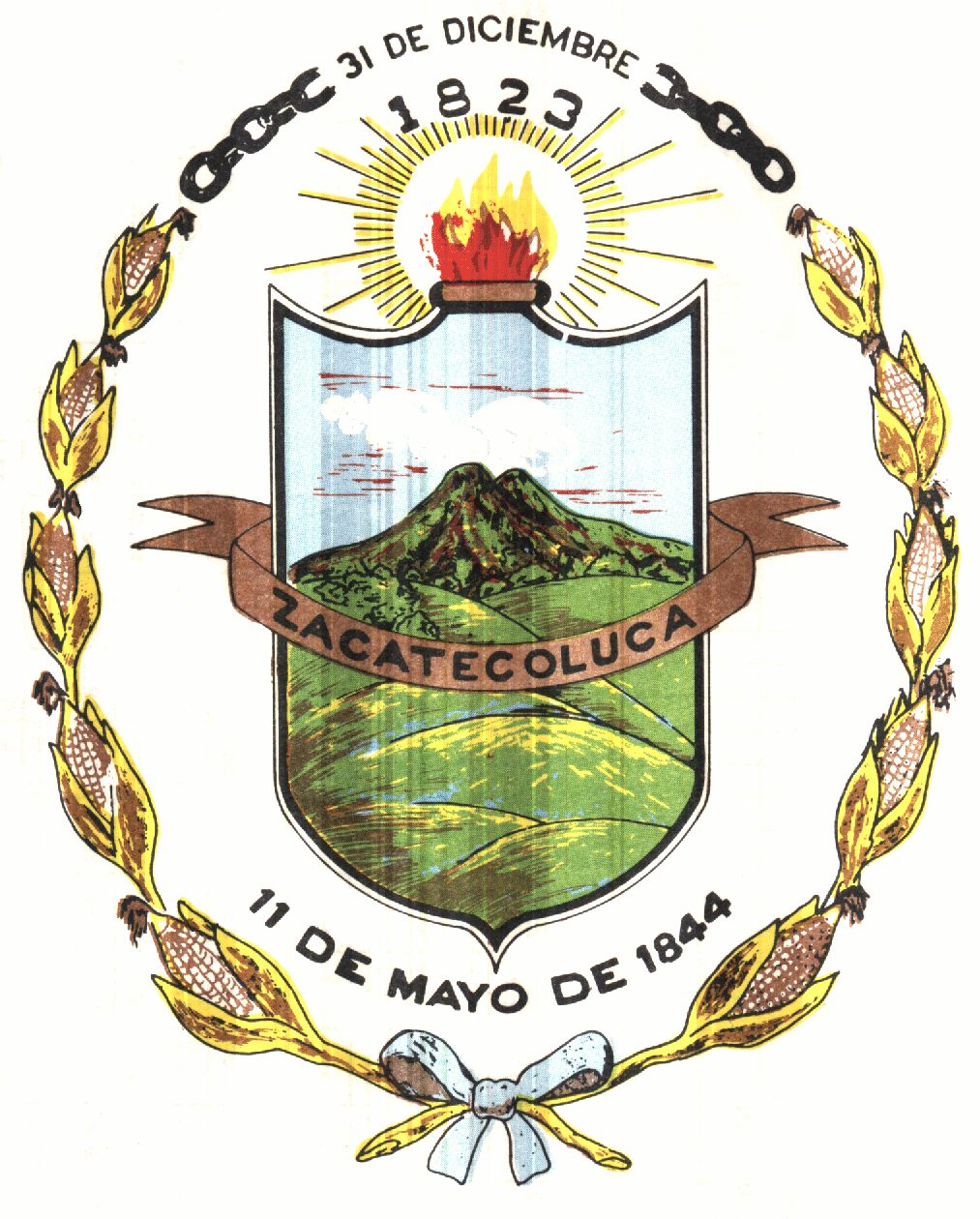 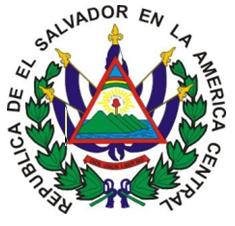 DEPARTAMENTO DE LA PAZUNIDAD DE AUDITORIA INTERNATeléfonos 2334-7923 y 7862-0715                                                                                Zacatecoluca 05 de marzo de 2021AL HONORBLE CONCEJO MUNICIPAL YDR. FRANCISCO SALVADOR HIREZIALCALDEINFORME DE ARQUEOS REALIZADOS EN FEBRERO 2021Presente.-Respetables miembros hago de su conocimiento que la Unidad de Auditoria Interna por medio de sus Auxiliares de Auditoria, ha practicado arqueos sorpresivos a los diferentes cajeros y personal que manejan y custodian fondos de efectivo; durante el mes de febrero de 2021; se realizaron 7 arqueos: Esta actividad está contemplada en el Plan Operativo Anual 2021; registrando un acumulado de 21 arqueos sorpresivos (enero 14 y feb. 7)CV. Cartas de Ventas BD. Boletos de DestaceNotas:Faltan 2 carnet de Menoridad 621934-621935 según el licenciado Víctor Torres son paquetes incompletos. La encargada aún no se ha presentado, la custodia está bajo la responsabilidad del Licenciado Juan Carlos Martínez Rodas. Secretario MunicipalFondo Circulante aprobado por un monto de $1,150.00. Este fondo ha sido manejado adecuadamente por la responsable Señorita Griselda García, según el detalle siguiente: ARQUEOS SORPRESIVOS FONDO CIRCULANTECONCLUSIONDe conformidad a los 7 Arqueos Sorpresivos Practicados en el mes de febrero 2021, se encontró el manejo de efectivo; $5,996.48 los cuales fueron confrontados con los documentos de respaldo; determinando algunas observaciones sobre su manejo mínimas.Respecto a la cobertura de Seguro de Fidelidad contratada con La Central de Seguros y Fianzas Póliza Nº 201800006 se comprueba que ha vencido con fecha 25 de mayo de 2020; no siendo renovada, a la fecha de este informe; quedando desprotegido los fondos que custodian los empleados designados, en caso de presentarse algún siniestro.De igual forma el Sistema de Cobros, carece de personal de mantenimiento, lo cual representa un riesgo fuerte en caso de presentar fallas importantes. Este punto se describe en el POA 2021DIOS UNION LIBERTADKAREN ELIZABETH TEJADA RUIZ			JOSE ALEJANDRO MENJIVAR HURTADOAuxiliar de Auditoria					Jefe de la Unidad de Auditoria InternaResponsable de los arqueos				Supervisor del informe de arqueos				Mes / díaNº arqueosNº de CajaResponsableNº de Recibos de IngresosNº de Recibos de IngresosMonto EncontradoMonto según doc. Comentario del Auditor InternoMes / díaNº arqueosNº de CajaResponsableDelAlMonto EncontradoMonto según doc. Comentario del Auditor InternoFEBRERO19/02/20211CAJA Nº 3Fátima Tamayo RECIBO340953$ 155.25$ 1.05$ 0.00FEBRERO19/02/20211CAJA Nº 3Fátima Tamayo CERTIF.92881CERTIF.92930$ 155.25$ 150.00$ 0.00FEBRERO19/02/20211CAJA Nº 3Fátima Tamayo REPOSIC.669715REPOSIC.669716$ 155.25$ 4.20$ 0.0019/02/20211CAJA Nº 4Arely CernaRECIBOS936504RECIBOS936506$     180.43$ 113.75$ 0.2519/02/20211CAJA Nº 4Arely CernaCERTIF.91016CERTIF.91036$     180.43$ 63.00$ 0.2519/02/20211CAJA Nº 4Arely CernaVIALIDAD475027$     180.43$ 3.43$ 0.2519/02/20211MERCADOSJosé Miguel Rojas220725220731$ 159.25$ 159.25$0.0019/02/20211TIANGUESonia PérezRECIBOS230260RECIBOS230273$     38.64$    38.64$ 0.0019/02/20211CARNETJuan Carlos Martínez Rodas (1)621921621949$ 6.50$ 7.00$ 0.50 perdida o faltante19/02/20211CAJA N°2Roberto Rodríguez227241227315$ 4,426.41EFECTIVO$3,285.07CHEQUES$1,092.42POS $48.92$  0.00TOTAL6 Total de arqueos realizados durante el periodo del 28 de enero de 2021 Total de arqueos realizados durante el periodo del 28 de enero de 2021 Total de arqueos realizados durante el periodo del 28 de enero de 2021 Total de arqueos realizados durante el periodo del 28 de enero de 2021 Total de arqueos realizados durante el periodo del 28 de enero de 2021 Total de arqueos realizados durante el periodo del 28 de enero de 2021 Total de arqueos realizados durante el periodo del 28 de enero de 2021FECHANº DE ARQUEOSMONTO ENCONTRADO$MONTO SEGÚN DOC.MONTO SEGÚN ACUERDODIFERENCIA19/02/20211$      1,030.00$       120.00$         1,150.00 $ 0.00TOTALES1